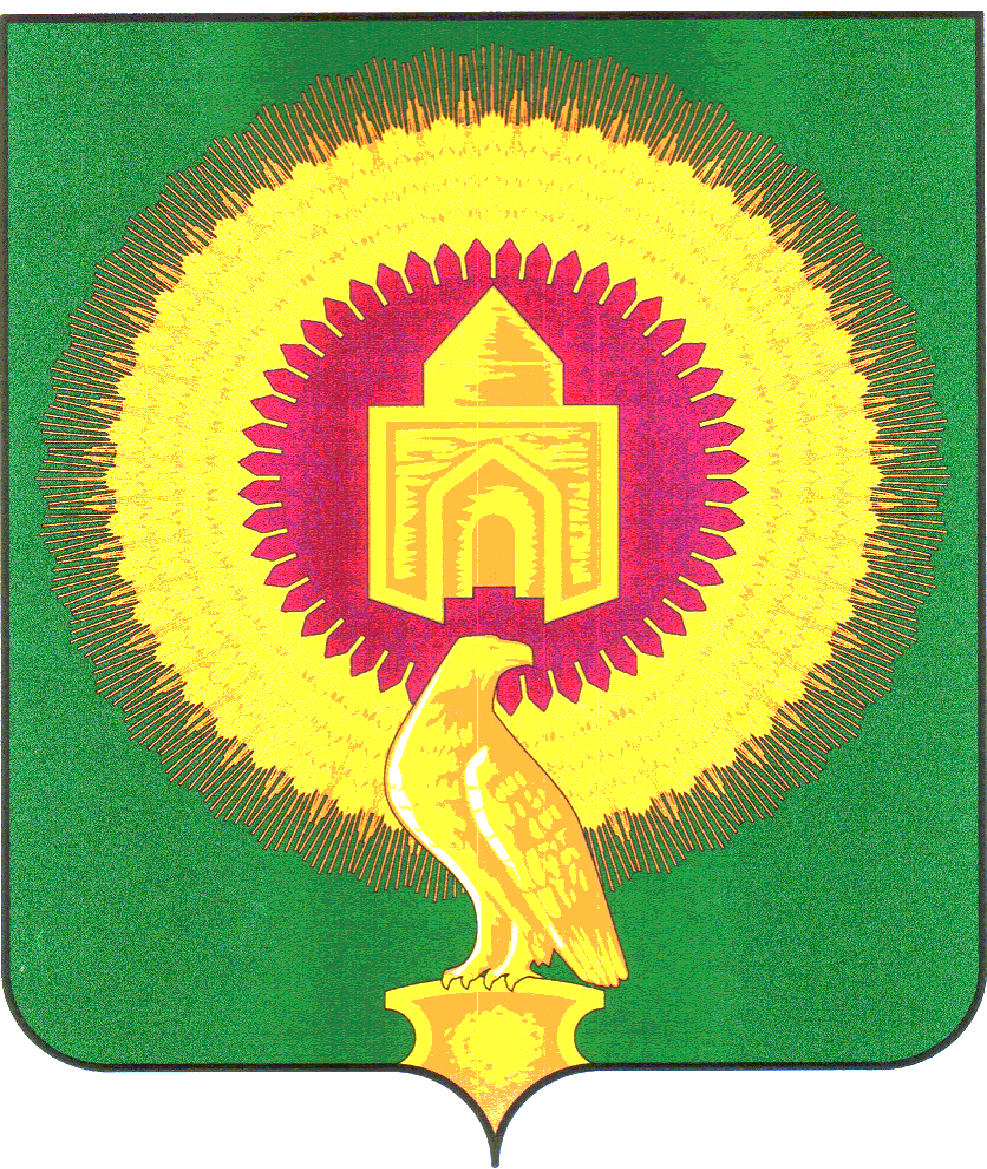 АДМИНИСТРАЦИЯАЛЕКСЕЕВСКОГО СЕЛЬСКОГО  ПОСЕЛЕНИЯВАРНЕНСКОГО МУНИЦИПАЛЬНОГО РАЙОНА ЧЕЛЯБИНСКОЙ ОБЛАСТИ15.10.2021г         № 2О выявлении правообладателя ранее учтенногообъекта недвижимостиВ рамках Федерального закона от 30.12.2020г № 518-ФЗ выявлен правообладатель земельного участка  с  кадастровым номером 74:05:0300001:133  - Левчук Василий Иванович. 